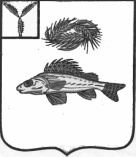 АДМИНИСТРАЦИЯ ПЕРЕКОПНОВСКОГО МУНИЦИПАЛЬНОГО ОБРАЗОВАНИЯЕРШОВСКОГО МУНИЦИПАЛЬНОГО РАЙОНАСАРАТОВСКОЙ ОБЛАСТИПОСТАНОВЛЕНИЕот 15.03.2022 г.                                                                                                          № 11Об оснащении территорий общего пользованияпервичными средствами тушения пожарови противопожарным инвентарем на территории населенных пунктов Перекопновского МОНа основании Федерального закона от 21.12.1994 года №69-ФЗ закона «О пожарной безопасности», в соответствии с Положением об обеспечении первичных мер пожарной безопасности в границах Перекопновского муниципального образования, в целях обеспечения первичными средствами тушения пожаров и противопожарным инвентарем населенных пунктов Перекопновского МО, администрация Перекопновского муниципального образования ПОСТАНОВЛЯЕТ:1. Утвердить Перечень мест, подлежащих оборудованию пожарными щитами и первичные средства тушения (приложение 1).2. В случае возникновения пожара первичные средства тушения пожаров и противопожарный инвентарь, расположенные на территории организаций, используются как на территории организаций, так и на территории населенных пунктов по согласованию с организациями.3. Довести информацию до населения путем обнародования в специально отведенных местах.4. Контроль за исполнением настоящего постановления оставляю за собой. ГлаваПерекопновского муниципального образованияЕршовского муниципального районаСаратовской области						             Е.Н.Писарева Приложение №1к постановлению администрации Перекопновского муниципального образования Ершовского муниципального района Саратовской областиот 15.03.2022г.  № 11Перечень мест, подлежащих оборудованию пожарными щитамиПервичные средства тушенияНаименование места, подлежащего оборудованию пожарными щитамиАдресЗдание Администрации Перекопновского МО с. ПерекопноеС. Перекопное ул. Пылайкина д. 57Здание Администрации Перекопновского МО с. ВасильевкаС. Васильевка ул. Ленина д. 26№ п/пНаименованиеКол-во1Огнетушитель порошковый ОП-522Лом13Багор14Лопата штыковая15Лопата совковая16Ведро2